How many valence e- are in an atom that is 1s22s12p5?What two types of elements will combine to  form aionic bond?metallic bond?covalent bond?Atoms are stable when they have either an octet of e- (eight e- around most elements) or a duet of e- (two e- around beryllium, lithium, hydrogen, helium).  draw a circle around each stable atom.  If you find an unstable atom, write UNSTABLE next to it.Convert these dot-drawings to line-shorthand drawings.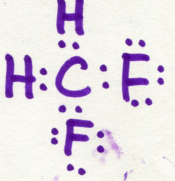 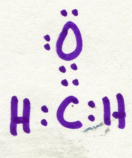 Why do the electrons hold together atoms in aionic bond?metallic bond?covalent bond?1s22s22p63s23p64s23d9 has ____  valence e- .   Its dot symbol is…Draw the electron dot symbol for a neutral atom of each:calciumchlorine(Circle one) Ionic bonds are usually formed when nonmetals react with   (metals/nonmetals)  (Circle one) Covalent bonds are usually formed when nonmetals react with   (metals/nonmetals)  (Circle one) Metallic bonds are usually formed when metals react with   (metals/nonmetals)  Atoms are stable when they have either an octet of e- (eight e- around most elements) or a duet of e- (two e- around beryllium, lithium, hydrogen, helium).  draw a circle around each stable atom.  If you find an unstable atom, write UNSTABLE next to it.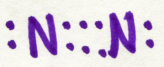 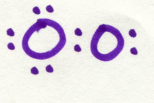 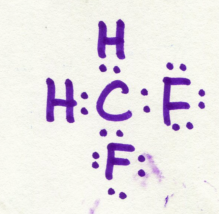 Convert these dot-drawings to line-shorthand drawings.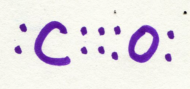 Bonds  EHS Cλ3MIs+rγ Mr. Genest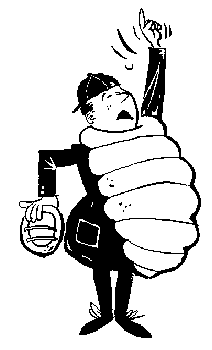 Name_________________Date__________________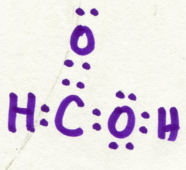 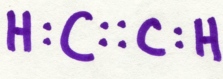 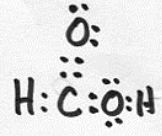 For the molecule shown here, What is the formula of the substance? (e.g. the formula of water would be written H2O)how many bonds does it have?altogether, how many e- are in bonds?altogether, how many e- are nonbonding?how many valence e- altogether?